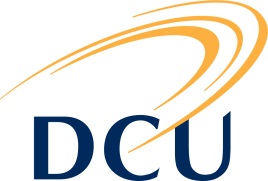 Student LearningFrancesco Cirillo’s Pomodoro Technique (TM) is a productivity booster and helps with time management.Select a task to be accomplished.Set the Pomodoro (a kitchen timer or even the timer on your phone) to 25 minutes.Work on the task until the timer rings.Then put a check on your sheet of paper to mark where you reached.Take a short break (around five minutes).Every four Pomodoros take a longer break (up to an hour).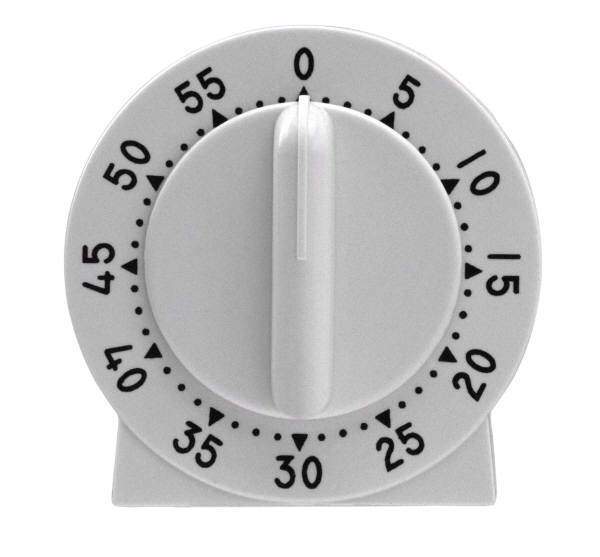 